УКРАЇНАВИЖНИЦЬКА РАЙОННА ДЕРЖАВНА АДМІНІСТРАЦІЯВІДДІЛ ОСВІТИНАКАЗ24.04.2020                                                                                                    №108Про продовження карантину для усіхтипів закладів освіти та посилення заходівщодо запобігання поширенню коронавірусної хвороби COVID-19     На виконання наказу Департаменту освіти і науки обласної державної адміністрації від 23.04.2020 №155 «Про внесення змін до наказу Департаменту освіти і науки Чернівецької облдержадміністрації від 02.04.2020 № 143 « Про продовження карантину для усіх типів закладів освіти та  посилення заходів щодо запобігання поширенню коронавірусної хвороби COVID-19»НАКАЗУЮ:1.Продовжити з 25 квітня 2020 року по 11 травня 2020 року карантин для усіх типів закладів освіти: дошкільної, загальної середньої освіти району.2.Дотримуватись заходів щодо запобігання поширенню коронавіру  COVID-19.3. Вжити заходів щодо додержання вимог державних стандартів загальної середньої освіти та засвоєння учнями змісту кожного навчального предмета (інтегрованого курсу).4. Здійснювати аналіз проведення дистанційного навчання у закладах освіти району на період карантину та інформувати відділ освіти райдержадміністрації : metodvz@gmail.com щоп’ятниці до 10.00 години.5. Наказ довести до керівників закладів освіти району6. Контроль за виконанням наказу покласти на головного спеціаліста відділу освіти райдержадміністрації Гринчук Г.І.Начальник відділу освіти райдержадміністрації                                                     Михайло АНДРИЧГанна ГРИНЧУК, 2-27-25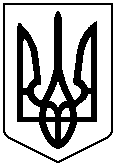 